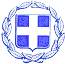 ΕΛΛΗΝΙΚΗ  ΔΗΜΟΚΡΑΤΙΑ                ΝΟΜΟΣ  ΒΟΙΩΤΙΑΣ                                                                                        Λιβαδειά  19 /01/2024           ΔΗΜΟΣ  ΛΕΒΑΔΕΩΝ                                                                                      Αρ. Πρωτ. : 1196ΤΜ. ΥΠΟΣΤΗΡΙΞΗΣ ΠΟΛΙΤΙΚΩΝ ΟΡΓΑΝΩΝΤαχ. Δ/νση : Σοφοκλέους  15 Τ.Κ.  32 131  ΛΙΒΑΔΕΙΑ Πληροφορίες :Κασσάρα ΓεωργίαΤηλέφωνο   : 22613 50817EMAIL :gkasara@livadia.gr ΠΡΟΣΚΛΗΣΗ    ΠΡΟΣ: Τα Τακτικά Μέλη της Δημοτικής  Επιτροπής Δήμου Λεβαδέων1.Τουμαρά Βασίλειο2.Αγνιάδη Παναγιώτη3.Καλλιαντάση Χρήστο4.Παπαβασιλείου Αικατερίνη5.Μίχα Δημήτριο6.Ταγκαλέγκα ΙωάννηKOINOΠΟΙΗΣΗ:  Αναπληρωματικά Μέλη της Δημοτικής  Επιτροπής Δήμου Λεβαδέων1. Καφρίτσα Δημήτριο2.Πολυτάρχου Λουκά3.Τζουβάρα Νικόλαο4.Τόλια Δημήτριο5.Δήμου Ιωάννη6.Σαγιάννη  Μιχαήλ     Καλείται  επίσης ο κύριος Αρκουμάνης   Πέτρος  - Δημοτικός  Σύμβουλος  Μειοψηφίας της Δημοτικής Παράταξης ΛΑΪΚΗ ΣΥΣΠΕΙΡΩΣΗ, δυνάμει της 6/2024  Απόφασης του Δημοτικού Συμβουλίου.         Με την παρούσα σας προσκαλούμε σε συνεδρίαση της Δημοτικής Επιτροπής ,  που θα πραγματοποιηθεί  23η   Ιανουαρίου   , ημέρα   Τρίτη   και  ώρα  14.00 στην αίθουσα συνεδριάσεων του Δημοτικού Συμβουλίου  Λεβαδέων στο Παλαιό Δημαρχείο – Πλατεία Εθνικής Αντίστασης σε εφαρμογή των διατάξεων :       α) Των  διατάξεων του άρθρου 75 του Ν. 3852/2010 όπως αυτό αντικαταστάθηκε από το άρθρο 77 του Ν. 4555/2018.β)Των  διατάξεων του  άρθρου 74Α παρ. 1 του Ν. 3852/2010 όπως αυτό τροποποιήθηκε από το άρθρο 9 του Ν. 5056/2023 - Αρμοδιότητες Δημοτικής ΕπιτροπήςΣε περίπτωση απουσίας των τακτικών μελών , παρακαλείσθε να ενημερώσετε εγκαίρως τη γραμματεία της Δημοτικής Επιτροπής στο τηλέφωνο  2261350817  προκειμένου να προσκληθεί αναπληρωματικό μέλος.Τα θέματα της ημερήσιας διάταξης είναι:Ανάθεση Χειρισμού μεμονωμένης δικαστικής υπόθεσης σε δικηγόρους εκτός των υπηρετούντων στο Δήμο με πάγια αντιμισθία  , λόγω της απαιτούμενης εξειδικευμένης γνώσης - ΄Ασκηση αίτησης ακύρωσης ενώπιον του ΣτΕ  κατά των υπ΄αριθμ. 108159/15.12.2023 και 108153/15.12.2023 Αποφάσεων του Αναπληρωτή Εσωτερικών - ΄Ασκηση αίτησης αναστολής εκτελέσεως ενώπιον του ως άνω Δικαστηρίου και λήψεως προσωρινής διαταγής.΄Εγκριση μεταφοράς στο Δήμο Λεβαδέων των ταμειακών υπολοίπων τραπεζικών λογαριασμών της λυθείσας κοινωφελούς επιχείρησης του Δήμου Λεβαδέων (Κ.Ε.Δ.Η.Λ.) , καθώς και το κλείσιμο αυτών των τραπεζικών λογαρισμών (Α29 ν. 5056/23)΄Εγκριση  1ου  Πρακτικού αξιολόγησης δικαιολογητικών & τεχνικών προσφορών του διαγωνισμού για την «ΕΝΕΡΓΕΙΑΚΗ ΑΝΑΒΑΘΜΙΣΗ ΚΑΙ ΕΚΣΥΓΧΡΟΝΙΣΜΟΣ ΥΠΟΔΟΜΩΝ ΕΓΓΕΙΩΝ ΒΕΛΤΙΩΣΕΩΝ ΤΟΥ ΔΗΜΟΥ ΛΕΒΑΔΕΩΝ».΄Εγκριση 2ου πρακτικού αξιολόγησης οικονομικών προσφορών του διαγωνισμού για την «ΠΡΟΜΗΘΕΙΑ ΗΛΕΚΤΡΙΚΩΝ ΟΧΗΜΑΤΩΝ ΤΟΥ ΔΗΜΟΥ ΛΕΒΑΔΕΩΝ».΄Εγκριση διενέργειας ανοικτού διαγωνισμού άνω των ορίων και καθορισμός των όρων διακήρυξης με τίτλο : «Εργασίες συντήρησης και επισκευής (συμπεριλαμβανομένων των ανταλλακτικών) και προμήθεια ελαστικών των οχημάτων και μηχανημάτων έργων του Δήμου Λεβαδέων για δύο έτη» , ενδεικτικού προϋπολογισμού 708.360,00 ευρώ χωρίς Φ.Π.Α. που διαμορφώνεται σε 878.366,40 ευρώ με Φ.Π.Α. 24%.Γνωμοδότηση για  τροποποίηση ρυμοτομικού σχεδίου Λιβαδειάς ιδιοκτησίας Ελένης συζ. Κων/νου Ιωάννου που βρίσκεται στο Χ.Π. 397 & ΟΤ 396 , σε συμμόρφωση της υπ΄αριθ. 167/2008 Απόφασης του Διοικητικού Πρωτοδικείου Λιβαδειάς κατ΄εφαρμογή των άρθρων 88 του Ν. 4759/2020 (45-2023 απόφαση της Κοινότητας Λιβαδειάς).Γνωμοδότηση για  τροποποίηση  ρυμοτομικού σχεδίου Λιβαδειάς ιδιοκτησιών Ειρ. Πανταζή , Αγγελ. Κόντου & Βασιλικής Π. Καρκάνα  που βρίσκεται στο Χ.Π. 569 , χώρου προβλεπόμενου για κοινόχρηστο χώρο – πρασίνου λόγω αυτοδίκαιης απαλλοτρίωσης κατ΄εφαρμογή  των άρθρων 88 του Ν. 4759/2020 (46-2023 απόφαση της Κοινότητας Λιβαδειάς).Γνωμοδότηση  για  τροποποίηση  ρυμοτομικού σχεδίου Λιβαδειάς ιδιοκτησίας Εθνικής Τράπεζας της Ελλάδος Α.Ε. που βρίσκεται στην πινακίδα 9Ν σε χώρο προβλεπόμενο για ανέγερση Εκκλησίας , λόγω δεκαπενταετίας από την έγκριση του ρυμοτομικού σχεδίου Λιβαδειάς  κατ΄εφαρμογή  των άρθρων 88 του Ν. 4759/2020 (47-2023 απόφαση της Κοινότητας Λιβαδειάς). Γνωμοδότηση  επί της Μελέτης Περιβαλλοντικών Επιπτώσεων (Μ.Π.Ε.) του έργου : «ΦΩΤΟΒΟΛΤΑΪΚΟΣ ΣΤΑΘΜΟΣ ΠΑΡΑΓΩΓΗΣ ΕΝΕΡΓΕΙΑΣ ΙΣΧΥΟΣ 74,85253 MW ΣΤΗΝ ΘΕΣΗ ΄΄ΦΑΣΑΣ΄΄ ΤΗΣ Δ.Ε. ΛΙΒΑΔΕΙΑΣ ΤΟΥ ΔΗΜΟΥ ΛΕΒΑΔΕΩΝ , ΤΗΣ Π.Ε. ΒΟΙΩΤΙΑΣ ,ΤΗΣ ΕΤΑΙΡΙΑΣ ΄΄ΤΕΡΝΑ ΕΝΕΡΓΕΙΑΚΗ Α.Β.Ε.Τ.Ε.΄΄ (57-2023 απόφαση της Κοινότητας Λιβαδειάς).Λήψη απόφασης επί αιτήματος Μπούτσικα Σπυρίδωνα για τοποθέτηση σήμανσης επί της γκαραζόπορτας και του πεζοδρομίου επί της οδού Σοφοκλέους 41 (58-2023 απόφαση της Κοινότητας Λιβαδειάς).Λήψη απόφασης επί αιτήματος πολίτη για οριοθέτηση θέσης στάσης στάθμευσης οχήματος επί της οδού Πίνδου 10 προς εξυπηρέτηση ατόμου ΑΜΕΑ (59-2023 απόφαση της Κοινότητας Λιβαδειάς).Έγκριση – Παραλαβή ενδιάμεσου αυτοτελούς τμήματος της  μελέτης με τίτλο : «Εκπόνηση Μελετών και Τευχών Δημοπράτησης για την υλοποίηση Μέτρων και Μέσων Πυροπροστασίας στις Σχολικές Μονάδες του Δήμου Λεβαδέων». Έγκριση του 4ου Ανακεφαλαιωτικού - Τακτοποιητικού Πίνακα Εργασιών του έργου «Ανάπλαση κοινόχρηστων χώρων Τ.Κ. Αγίας Άννας».΄Εγκριση του Πρακτικού ΙV της  Ηλεκτρονικής Δημοπρασίας της 29-08-2023 με Α/Α ΕΣΗΔΗΣ 202668 του έργου με τίτλο «Αντικατάσταση αγωγών γα τον εκσυγχρονισμό της χρήσης νερού άρδευσης Λαφυστίου του Δήμου Λεβαδέων». 15. Απαλλαγή του Υπολόγου  Διαχείρισης της Πάγιας Προκαταβολής Οικονομικού έτους 2023. 16. Διαγραφή βεβαιωμένης οφειλής από κατάλογο (Τ.Α.Π. μη ηλεκτροδοτούμενου ακινήτου ετών      2020 ,  2021 & 2022) του οφειλέτη Β. Ι. του Δ. λόγω λανθασμένου τρόπου   υπολογισμού  της       φορολογητέας ύλης. Διαγραφή βεβαιωμένης οφειλής από κατάλογο (Τ.Α.Π. μη ηλεκτροδοτούμενων ακινήτων έτους 2022) της οφειλέτιδας  Δ. Γ. του Ν. λόγω λανθασμένης χρέωσης ως προς το πρόσωπο του φορολογουμένου. Διαγραφή μέρους βεβαιωμένης οφειλής από κατάλογο (Τ.Α.Π. μη ηλεκτροδοτούμενου ακινήτου έτους 2022) του οφειλέτη Δ. Δ. του Ε. λόγω λανθασμένου τρόπου υπολογισμού της φορολογητέας ύλης. Διαγραφή μέρους βεβαιωμένης οφειλής από κατάλογο (μισθώματα από παραχώρηση Δικαιωμάτων Χρήσης Θέσεων των περιπτέρων έτους 2023 καθώς και μέρος βεβαιωμένης οφειλής από το αντίστοιχο χαρτόσημο) της οφειλέτιδας Κ. Τ. του Ε. λόγω λύσης σύμβασης μισθώματος του περιπτέρου. Διαγραφή μέρους βεβαιωμένης οφειλής από κατάλογο (Τέλος 0,5% έτους 2020 & 2021 καθώς και του προστίμου) του οφειλέτη Μ. Ε. του Π. λόγω λανθασμένου  τρόπου υπολογισμού της φορολογητέας ύλης.Διαγραφή βεβαιωμένης οφειλής από κατάλογο (Τ.Α.Π. μη ηλεκτροδοτούμενου ακινήτου  ετών 2003, 2004, 2005, 2006, 2011, 2012, 2013, 2014 & 2015) του οφειλέτη Π. Α. του Ε.  λόγω λανθασμένου τρόπου υπολογισμού της φορολογητέας ύλης.΄Εγκριση κίνησης υπηρεσιακού οχήματος εκτός ορίων Δήμου Λεβαδέων.΄Εγκριση κίνησης υπηρεσιακού οχήματος εκτός ορίων Δήμου Λεβαδέων.                                          Ο ΠΡΟΕΔΡΟΣ ΤΗΣ ΔΗΜΟΤΙΚΗΣ  ΕΠΙΤΡΟΠΗΣ                                                              ΔΗΜΗΤΡΙΟΣ  Κ. ΚΑΡΑΜΑΝΗΣ                                                          ΔΗΜΑΡΧΟΣ ΛΕΒΑΔΕΩΝ 